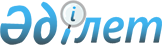 О признании утратившими силу некоторых решений Западно-Казахстанского областного маслихатаРешение Западно-Казахстанского областного маслихата от 9 января 2016 года № 30-3      Примечание РЦПИ.

      В тексте документа сохранена пунктуация и орфография оригинала.

      В соответствии с пунктом 1 статьи 21-1 Закона Республики Казахстан "О нормативно-правовых актах" от 24 марта 1998 года № 213 областной маслихат РЕШИЛ:

      Признать утратившими силу некоторые решения Западно-Казахстанского областного маслихата согласно приложению.

 Перечень утративших силу некоторых решений
Западно-Казахстанского областного маслихата      1. Решение Западно-Казахстанского областного маслихата от 12 декабря 2014 года № 21-2 "Об областном бюджете на 2015-2017 годы" (зарегистрированное в реестре государственной регистрации нормативно-правовых актов за № 3724 от 22 декабря 2014 года департаментом юстиции ЗКО Министерства юстиции РК и опубликованное в газете "Приуралье" № 149 от 27 декабря 2014 года, № 6 от 17 января 2015 года, № 8 от 22 января 2015 года, № 11 от 29 января 2015 года, № 14 от 5 февраля 2015 года).

      2. Решение Западно-Казахстанского областного маслихата от 27 марта 2015 года № 23-1 "О внесении изменений и дополнения в решение Западно-Казахстанского областного маслихата от 12 декабря 2014 года № 21-2 "Об областном бюджете на 2015-2017 годы" (зарегистрированное в реестре государственной регистрации нормативно-правовых актов за № 3867 от 1 апреля 2015 года департаментом юстиции ЗКО Министерства РК, опубликованное в газете "Приуралье" № 37 от 4 апреля 2015 года, № 40-41 от 11 апреля 2015 года, №43 от 16 апреля 2015 года).

      3. Решение Западно-Казахстанского областного маслихата от 9 сентября 2015 года № 27-1 "О внесении изменений и дополнения в решение Западно-Казахстанского областного маслихата от 12 декабря 2014 года № 21-2 "Об областном бюджете на 2015-2017 годы" (зарегистрированное в реестре государственной регистрации нормативно-правовых актов за № 4029 от 11 сентября 2015 года департаментом юстиции ЗКО Министерства РК, опубликованное в газете "Приуралье" № 119 от 24 сентября 2015 года).

      4. Решение Западно-Казахстанского областного маслихата от 14 декабря 2015 года № 29-1 "О внесении изменений в решение Западно-Казахстанского областного маслихата от 12 декабря 2014 года № 21-2 "Об областном бюджете на 2015-2017 годы" (зарегистрированное в реестре государственной регистрации нормативно-правовых актов за № 4167 от 14 декабря 2015 года департаментом юстиции ЗКО Министерства РК, опубликованное в газете "Приуралье" № 163 от 15 декабря 2015 года, № 167-168 от 26 декабря 2015года).


					© 2012. РГП на ПХВ «Институт законодательства и правовой информации Республики Казахстан» Министерства юстиции Республики Казахстан
				
      Председатель сессии

С. Сүлеймен

      Секретарь областного маслихата

М. Құлшар
Приложение
к решению
Западно-Казахстанского областного маслихата
от 9 января 2016 года № 30-3